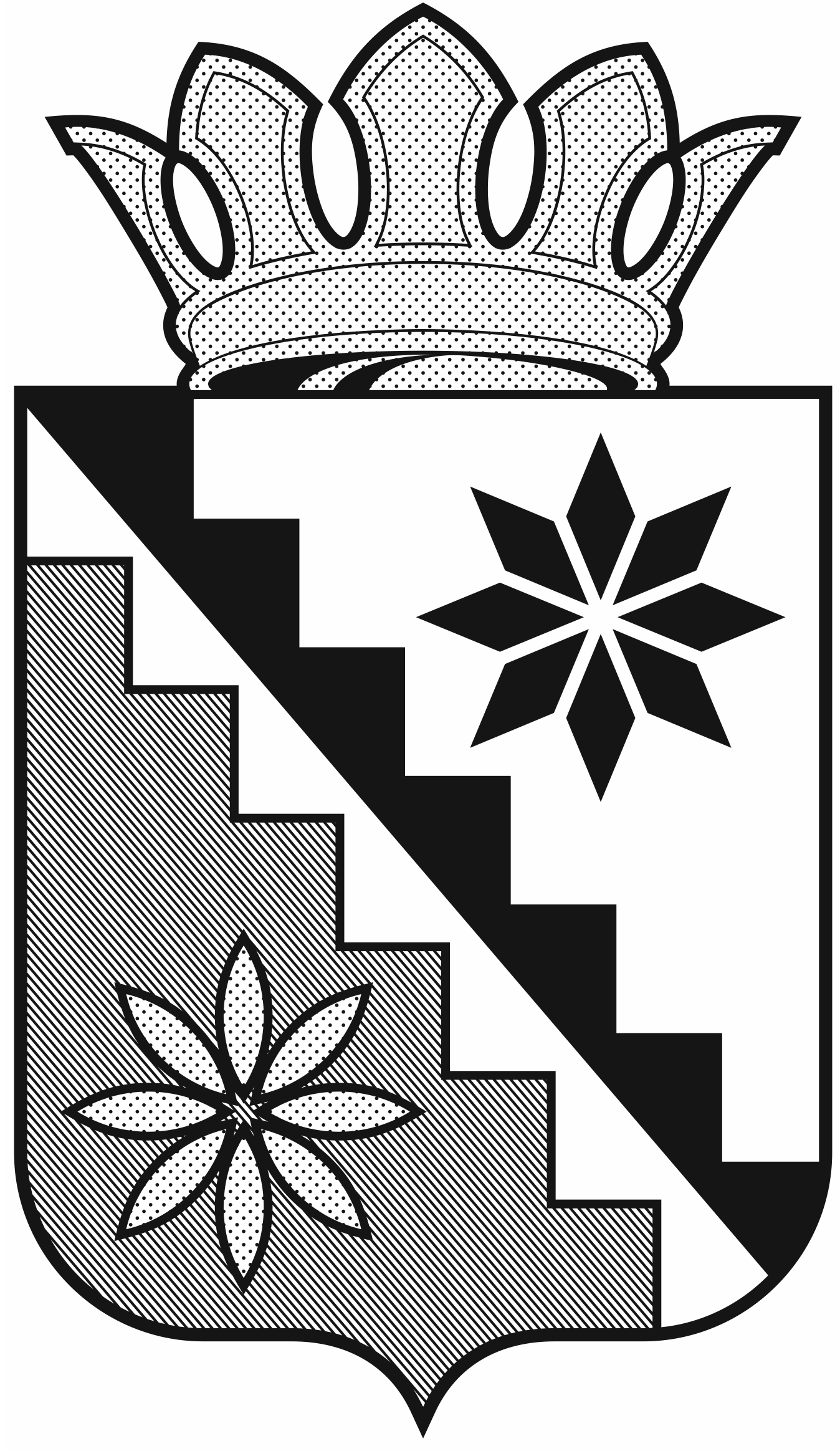 Российская ФедерацияКемеровская область – КузбассБеловский муниципальный округадминистрация Беловского муниципального округаПОСТАНОВЛЕНИЕот  11 апреля  2022г.							                      № 383г. БеловоОб утверждении состава административной комиссии  Беловского муниципального округа и перечня должностных лиц Беловского муниципального округа, уполномоченных составлять протоколы об административных правонарушениях, предусмотренных законом Кемеровской области от 16.06.2006 № 89-ОЗ «Об административных правонарушениях в Кемеровской области»В соответствии с Законом Кемеровской области от 16.06.2006 №89-ОЗ «Об административных правонарушениях в Кемеровской области», Законом Кемеровской области от 08.07.2010 №90-ОЗ «О наделении органов местного самоуправления отдельными государственными полномочиями в сфере создания и функционирования административных комиссий»:1. Утвердить состав административной комиссии Беловского муниципального округа согласно приложению 1 к настоящему постановлению.2. Утвердить перечень должностных лиц Беловского муниципального округа, уполномоченных составлять протоколы об административных правонарушениях, предусмотренных законом Кемеровской области от 16.06.2006 № 89-ОЗ «Об административных правонарушениях в Кемеровской области» согласно приложению 2 к настоящему постановлению.3. Настоящее постановление опубликовать в газете «Сельские зори» и разместить на официальном сайте администрации Беловского муниципального округа в информационно-телекоммуникационной сети «Интернет».4. Контроль за исполнением постановления оставляю за собой.5. Постановление вступает в силу после официального опубликования.Глава Беловскогомуниципального округа                                                                   В.А. АстафьевПриложение 1к постановлению администрацииБеловского муниципального округаот 11 апреля 2022г. № 383СОСТАВАДМИНИСТРАТИВНОЙ КОМИССИИ БЕЛОВСКОГО МУНИЦИПАЛЬНОГО ОКРУГА Приложение 2к постановлению администрацииБеловского муниципального округаот 11 апреля  2022г. № 383Перечень должностных лиц администрации Беловского муниципального округа, уполномоченных составлять протоколы об правонарушениях, предусмотренных законом Кемеровской области от 16.06.2006 № 89-ОЗ «Об административных правонарушениях в Кемеровской области»Буймов Евгений Юрьевичзаместитель главы округа, председатель «КУМИ администрации Беловского муниципального округа», председатель комиссииГонтарь Галина Григорьевнаначальник юридического отдела администрации Беловского муниципального округа, заместитель председателяМаздукова Нарине Владимировнаначальник отдела по профилактике коррупционных и иных правонарушений администрации Беловского муниципального округа, секретарь комиссииНикитина Людмила Васильевназаместитель главы округа по сельскому хозяйству и природопользованиюШатина Елена Евгеньевнаконсультант-советник юридического отдела администрации Беловского муниципального округаСудейко Анна ВасильевнаСтарший инспектор НИАЗ Отдела МВД России по Беловскому району  (по согласованию)Абдуллаев Алтай Ясиновичстарший инспектор Беловского  межмуниципального филиала ФКУ ГУФСИН России по Кемеровской области (по согласованию)Миронов Александр Николаевичначальник государственного бюджетного учреждения «Беловская Станция по борьбе с болезнями животных» (по согласованию)Урванцева Елена Викторовнаначальник территориального отдела Управления Федеральной службы по надзору в сфере защиты прав потребителей и благополучия человека по Кемеровской области в городе Белово и Беловскому району (по согласованию)Хахалина Татьяна Анатольевнаначальник межрайонного отдела судебных приставов по г. Белово и Беловскому району (по согласованию)№п/п Статьи Закона Кемеровской области от 16.06.2006 № 89-ОЗ «Об административных правонарушениях в Кемеровской области»Наименование должностных лиц Наименование должностных лиц 1.Статья 6-4 «Нарушение дополнительных требований пожарной безопасности, установленных на период действия особого противопожарного режима»,Стать 31-5 «Нарушение правил охраны жизни людей на водных объектах»Начальник управления по делам гражданской обороны и предупреждению  чрезвычайных ситуаций администрации Беловского муниципального округа Начальник управления по делам гражданской обороны и предупреждению  чрезвычайных ситуаций администрации Беловского муниципального округа 2. Статья 34 «Продажа товаров в неустановленных местах»,Статья 35 «Нарушение правил обеспечения населения услугами торговли, общественного питания и бытового обслуживания», Статья 35-2 «Нарушение порядка организации ярмарок и продажи товаров на них, за исключением случаев, когда организатором ярмарки является федеральный орган государственной власти, а также требований к организации продажи товаров на ярмарках» Начальник отдела  потребительского рынка и услуг администрации Беловского муниципального округаНачальник отдела  потребительского рынка и услуг администрации Беловского муниципального округа3. Статья 12 «Складирование дров, угля, кормов для животных на территории общего пользования», Статья 15 «Размещение афиш, плакатов, объявлений, листовок, и иных информационных материалов, нанесение надписей и графических изображений, не содержащих рекламную информацию, вне установленных мест», Статья 17 «Нарушение правил установки, содержания, размещения и эксплуатации средств наружного освещения и оформления»,Статья 22 «Нарушение требований  к содержанию объектов монументально-декоративного искусства, малых архитектурных  форм и иных объектов благоустройства»,Статья 23 «Подтопление улиц, зданий, сооружений»,Статья 25 «Засорение ливневой канализации, засыпка водоотводящих сооружений, нарушение сроков очистки смотровых и ливневых колодцев, их засорение»,Статья 26-3 «Непринятие мер по кошению и уборке травы на прилегающих территориях»,Статья 26-4 «непринятие мер по удалению снежно-ледяных образований и очистке прилегающих территории»,Статья 26-5 «Нарушение требований к внешнему виду фасадов объектов нежилого фонда»,Статья 26-6 «Нарушение требований к размещению, содержанию и внешнему виду информационных конструкций, не повлекшее нарушения экологических, санитарно-эпидемиологических требований»,Статья 26-7 «Размещение транспортных средств в не предназначенных для этого местах», Статья 26-8 «Выпас сельскохозяйственных животных на территориях общего пользования населенных пунктов, занятых газонами, цветниками и травянистыми растениями»,Статья 26-9 «Нарушение порядка проведения земляных работ»,Статья 27 «Нарушение правил содержания мест погребения»,Статья 28 «Нарушение правил посещения и поведения на территории мест погребения»,Статья 29 «Нарушение порядка предоставления земельного участка для погребения, несоблюдение размера земельного участка, предоставляемого для погребения».Начальники территориальных управлений администрации Беловского муниципального округа 4.Статья 22 «Нарушение требований  к содержанию объектов монументально-декоративного искусства, малых архитектурных  форм и иных объектов благоустройства»,Статья 26-1 «Нарушение  требований градостроительных регламентов», Статья 26-5 «Нарушение требований к внешнему виду фасадов объектов нежилого фонда», Статья 26-6 «Нарушение требований к размещению, содержанию и внешнему виду информационных конструкций, не повлекшее нарушения экологических, санитарно-эпидемиологических требований».Начальник отдела архитектуры и градостроительства администрации Беловского муниципального округаНачальник отдела архитектуры и градостроительства администрации Беловского муниципального округа5.Статья 51 «Воспрепятствование деятельности должностного лица местного самоуправления».Председатель контрольно-счетной палаты Беловского муниципального округаПредседатель контрольно-счетной палаты Беловского муниципального округа6.Статья 32 «Безбилетный проезд и провоз багажа в общественном месте», Статья 33 «Нарушение сезонных ограничений проезда по дорогам общего пользования».Начальник отдела промышленности, транспорта и связиНачальник отдела промышленности, транспорта и связи7. Статья 23 «Подтопление улиц, зданий, сооружений»,Статья 25 «Засорение ливневой канализации, засыпка водоотводящих сооружений, нарушение сроков очистки смотровых и ливневых колодцев, их засорение».Начальник управления жизнеобеспечения населенных пунктов администрации Беловского муниципального округаНачальник управления жизнеобеспечения населенных пунктов администрации Беловского муниципального округа8.Статья 46 «Нарушение порядка официального использования официальных символов муниципального образования»,Статья  47 «Незаконное ношение наград, учрежденных органам местного самоуправления».Статья 50 «Неисполнение или нарушение решений органов, сформированных в целях обеспечения координации деятельности по профилактике терроризма, а также минимизации и ликвидации последствий его проявлений»Заместитель главы округа, председатель «КУМИ администрации Беловского муниципального округа»Заместитель главы округа, председатель «КУМИ администрации Беловского муниципального округа»Статья 30 «Нарушение тишины и покоя граждан»,Статья 31 «Нарушение общественного порядка  при посещении физкультурных, физкультурно-оздоровительных, культурно-зрелищных мероприятий»,Статья 31-5 «Нарушение правил охраны жизни людей на водных объектах»,Статья 31-6 «Необеспечение мер по профилактике безнадзорности и правонарушений несовершеннолетних», Статья 45 «Незаконное ношение наград Кемеровской области, органов государственной власти Кемеровской области».Секретарь административной комиссииСекретарь административной комиссии